Protokół Nr 233/22z posiedzenia Zarządu Powiatu Jarocińskiegow dniu 22 września 2022 r. Termin posiedzenia Zarządu na dzień 22 września 2022 r. został ustalony przez p. Starostę. W obradach wzięło udział trzech Członków Zarządu zgodnie z listą obecności. W posiedzeniu uczestniczyli także:Jacek Jędrzejak – Skarbnik Powiatu,Ireneusz Lamprecht – Sekretarz Powiatu.Starosta p. Lidia Czechak rozpoczęła posiedzenie, witając wszystkich przybyłych. Ad. pkt. 2Starosta, przedłożyła do zatwierdzenia porządek obrad i zapytała, czy ktoś chce wnieść 
do niego uwagi. Zarząd w składzie Starosta, Wicestarosta oraz M. Stolecki jednogłośnie, bez uwag zatwierdził przedłożony porządek obrad. Posiedzenie Zarządu przebiegło zgodnie 
z następującym porządkiem:Otwarcie posiedzenia.Przyjęcie proponowanego porządku obrad.Przyjęcie protokołu nr 232/22 z posiedzenia Zarządu w dniu 20 września 2022 r.Zatwierdzenie Arkusza organizacyjnego na rok szkolny 2022/2023 Zespołu Szkół Ponadpodstawowych nr 2 w Jarocinie.Zatwierdzenie aneksu do Arkusza organizacyjnego na rok szkolny 2022/2023 Zespołu Szkół Ponadpodstawowych nr 1 w Jarocinie.Zapoznanie się z pismem Spółki "Szpital Powiatowy w Jarocinie" odnośnie wyników finansowych na stan 31.08.2022 r.Rozpatrzenie pisma Zespołu Szkół Specjalnych nr ZSS.3101.19.2022 w sprawie zmian w planie finansowym na 2022 r.Rozpatrzenie pisma Wydziału Oświaty i Spraw Społecznych nr O.3026.21.2022 
w sprawie zmian w planie finansowym na 2022 r.Rozpatrzenie pisma Zespołu Szkół Przyrodniczo - Biznesowych w Tarcach 
nr ZSP-B.3021.10.2022.KD w sprawie zmian w planie finansowym na 2022 r.Zatwierdzenie Planu Technicznego Zimowego Utrzymania Dróg w sezonie 2022/2023.Rozpatrzenie pisma Wydziału Oświaty i Spraw Społecznych nr O.3026.39.2022 w sprawie zmian w planie finansowym na 2022 r.Zatwierdzenie aneksu do Arkusza organizacyjnego na rok szkolny 2022/2023 Zespołu Szkół Przyrodniczo - Biznesowych w Tarcach.Rozpatrzenie projektu uchwały Zarządu Powiatu Jarocińskiego w sprawie udzielenia pożyczki dla spółki "Szpital Powiatowy w Jarocinie" sp. z o.o. w kwocie 1.300.000,00 zł.Rozpatrzenie projektu uchwały Zarządu Powiatu Jarocińskiego zmieniającego uchwałę w sprawie uchwalenia budżetu Powiatu Jarocińskiego na 2022 rok.Sprawy pozostałe.Ad. pkt. 3Starosta przedłożyła do przyjęcia protokół nr 232/22 z posiedzenia Zarządu w dniu 
20 września 2022 r. Zapytała, czy któryś z Członków Zarządu wnosi do niego zastrzeżenia lub uwagi?Zarząd nie wniósł uwag do protokołu. Jednogłośnie Zarząd w składzie Starosta, Wicestarosta oraz M. Stolecki zatwierdził jego treść.Ad. pkt. 4Zarząd w składzie Starosta, Wicestarosta oraz M. Stolecki zatwierdził Arkusza organizacyjnego na rok szkolny 2022/2023 Zespołu Szkół Ponadpodstawowych nr 2 
w Jarocinie. Pismo stanowi załącznik nr 1 do protokołu.Ad. pkt. 5Zarząd w składzie Starosta, Wicestarosta oraz M. Stolecki zatwierdził aneksu do Arkusza organizacyjnego na rok szkolny 2022/2023 Zespołu Szkół Ponadpodstawowych nr 1 
w Jarocinie. Pismo stanowi załącznik nr 2 do protokołu.Ad. pkt. 6Zarząd w składzie Starosta, Wicestarosta oraz M. Stolecki zapoznał się z pismem Spółki "Szpital Powiatowy w Jarocinie" odnośnie wyników finansowych na stan 31.08.2022 r. Pismo stanowi załącznik nr 3 do protokołu.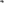 Zarząd Powiatu Jarocińskiego zapoznał się z wynikami Spółki na dzień 31.08.2022 r. 
Zarząd zauważa, że wyniki znacznie się pogorszyły, w związku z tym zwróci się
o wyjaśnienia, co spowodowało tak znaczne gorsze wyniki Spółki oraz jakie działania planuje Prezes, aby polepszyć sytuację finansową szpitala.Ad. pkt. 7Starosta przedłożyła do rozpatrzenia pismo Zespołu Szkół Specjalnych nr ZSS.3101.19.2022 w sprawie zmian w planie finansowym na 2022 r. Pismo stanowi załącznik nr 4 do protokołu.Środki finansowe otrzymane przez JST z Funduszu Pomocy przeznaczone są na wynagrodzenia nauczycieli w związku z dodatkowymi zadaniami oświatowymi w ramach pomocy dla dzieci ukraińskich.Zarząd jednogłośnie w składzie Starosta, Wicestarosta oraz M. Stolecki wyraził zgodę 
na zmiany.Ad. pkt. 8Starosta przedłożyła do rozpatrzenia pismo Wydziału Oświaty i Spraw Społecznych 
nr O.3026.21.2022 w sprawie zmian w planie finansowym na 2022 r. Pismo stanowi załącznik nr 5 do protokołu.Zmiany spowodowane są pismem Ministra Finansów w sprawie przyznania kolejnych środków z Funduszu Pomocy na uczniów i wychowanków z Ukrainy za okres od 1 do 31 sierpnia 2022r.Zarząd jednogłośnie w składzie Starosta, Wicestarosta oraz M. Stolecki wyraził zgodę 
na zmiany.Ad. pkt. 9Starosta przedłożyła do rozpatrzenia pismo Zespołu Szkół Przyrodniczo - Biznesowych 
w Tarcach nr ZSP-B.3021.10.2022.KD w sprawie zmian w planie finansowym na 2022 r. Pismo stanowi załącznik nr 6 do protokołu.Zwiększenie w Rozdz. 80115 Technika 4010 Wynagrodzenia osobowe pracowników — dotyczy wypłaty nagrody jubileuszowej za 40 lat pracy pracownika administracji. Wypłata nagrody przypada na dzień 10 października 2022 r.Zarząd jednogłośnie w składzie Starosta, Wicestarosta oraz M. Stolecki wyraził zgodę 
na zmiany.Ad. pkt. 10Zarząd jednogłośnie w składzie Starosta, Wicestarosta oraz M. Stolecki zatwierdził Plan Technicznego Zimowego Utrzymania Dróg w sezonie 2022/2023. Pismo stanowi załącznik nr 7 do protokołu.Ad. pkt. 11Starosta przedłożyła do rozpatrzenia pismo Wydziału Oświaty i Spraw Społecznych 
nr O.3026.39.2022 w sprawie zmian w planie finansowym na 2022 r. Pismo stanowi załącznik nr 8 do protokołu.Zmiany dotyczą zwiększenia środków finansowych z przeznaczeniem na nagrody dla laureatów konkursu na „Najlepszy strój/przebranie roweru”. Konkurs odbędzie się podczas „EkoLOGlCZNEGO rodzinnego rajdu rowerowego”, który organizowany jest przez Starostwo Powiatowe w Jarocinie wraz ze Stowarzyszeniem RoweLOVE. Zmiany dotyczą także przesunięcia środków z przeznaczeniem na zakup materiałów potrzebnych do organizacji 
ww. przedsięwzięcia.Zarząd jednogłośnie w składzie Starosta, Wicestarosta oraz M. Stolecki wyraził zgodę 
na zmiany.Ad. pkt. 12Zarząd jednogłośnie w składzie Starosta, Wicestarosta oraz M. Stolecki zatwierdził aneks 
do Arkusza organizacyjnego na rok szkolny 2022/2023 Zespołu Szkół Przyrodniczo - Biznesowych w Tarcach. Pismo stanowi załącznik nr 9 do protokołu.Ad. pkt. 13Starosta przedłożyła do rozpatrzenia projekt uchwały Zarządu Powiatu Jarocińskiego 
w sprawie udzielenia pożyczki dla spółki "Szpital Powiatowy w Jarocinie" sp. z o.o. 
w kwocie 1.300.000,00 zł. Pismo stanowi załącznik nr 10 do protokołu.Zarząd jednogłośnie w składzie Starosta, Wicestarosta oraz M. Stolecki podjął uchwałę.Ad. pkt. 14Starosta przedłożyła do rozpatrzenia projekt uchwały Zarządu Powiatu Jarocińskiego zmieniającego uchwałę w sprawie uchwalenia budżetu Powiatu Jarocińskiego na 2022 rok. Pismo stanowi załącznik nr 11 do protokołu.Zarząd jednogłośnie w składzie Starosta, Wicestarosta oraz M. Stolecki podjął uchwałę.Ad. pkt. 15 Sprawy pozostałe.Starosta z uwagi na wyczerpanie porządku obrad zakończyła posiedzenie Zarządu 
i podziękowała wszystkim za przybycie.Protokołowała Agnieszka PrzymusińskaCzłonkowie ZarząduL. Czechak - 	    Przew. Zarządu…………………...K. Szymkowiak - Członek Zarządu…………………M. Stolecki  – 	    Członek Zarządu…………………. 